Our  Lady of the Hill K of C  Sobey/Safeway and No Frills Grocery Cards are once again available at the back of the church..Pancake Breakfast hosted by the Knights of Columbus will be held after the 9:00 a.m. & 11:00 a.m. masses this Sunday, January 21st.The Knights Of Columbus will be supporting the Canadian Blood Donors Clinic on January  31 2018 from 3:30 to 7:30pm at the Eaglemont Church in Beaumont.Please consider donating to save a life.Go on line to make an appointment at Blood .caKnights of Columbus Food DriveThe weekend of January 27 and 28, the Knights of Columbus are holding a Food Drive in support of our local Food Bank.  Please drop your donation in the bin at the rear of the church. Are you expecting a child in the near future? Consider taking Baptism Preparation now while you are waiting for the birth of your son or daughter. The classes are for parents and sponsors (godparents). Attending now eliminates the need to find baby-sitters, rearrange feeding schedules etc. plus it adds to the joyful anticipation of your new arrival. Parents wishing to register for the next course which will be held on Monday, January 29 at 7:00 pm please call the parish office.  No Baptisms take place during Lent.Catholic Men’s ConferenceMen of Integrity: Lead by Example. This Catholic men’s conference will be held at Holy Trinity Parish, Spruce Grove, on Friday-Saturday, February 2-3. Keynote speakers include Sean and Matt Dalton with Special Guests including Rev Miguel Irizar and Rev. Paul Moret. Register online at ww.catholicfamilyministries.com or by telephone at 780-961-3346.Shadow Box (Paydown the Debt Donations) will be updated for 2017 donations.  If you have not previously given permission for your name to be placed on the Shadow Box and have given donations to Paydown the Debt Fund and would like your name to appear, please call the parish office.  Donations of $100 equals one square.2017 Tax receipts may be picked up at the back of the Church.Sign up schedule for 24 hour Adoration on February 2nd is in the binder at the back of the Church.  Sign up early!!PASTORAL CARE SPEAKER SERIES Saturday, January 27 from 10:00 to noon Speaker: Patricia Gartner       Location: Assumption Hall Topic: Do you find you are forgetting more and more? Do you know the difference between normal forgetting, age related memory loss and dementia?  You are invited to attend an educational session on what those differences are and what dementia is. Other issues that will be addressed: the different stages of dementia, communicating with someone who has dementia, the needs of the caregivers and is there a difference between dementia and Alzheimer’s? Information sheets are available at our entrances. A light lunch will be provided, so please RSVP to 780-468-4071.  If you signed up when Patricia spoke in November, please call to confirm you are able to attend. MassL'Arche Bowl-a-ThonThe L’Arche Association of Edmonton will hold its annual Bowl-a-Thon on Saturday, January 27, at 1:30 p.m. at Bonnie Doon Bowling Lanes. Registration fee is $20, which includes two games and shoe rental. Funds raised at this event are used to support L’Arche communities in need in the world. For more information or to register, call Maria at 780-465-0618, ext. 206, or email mmastrih@larcheedmonton.org.L’Arche Edmonton is a non-profit charitable organization that has been providing homes and support to adults with developmental disabilities for the past 45 years. It is part of the international L’Arche organization founded by humanitarian Jean Vanier over 50 years ago. World Day of Prayer for Consecrated LifeThe Council of Consecrated Women invites everyone to join Bishop Gregory Bittman and the consecrated persons in the Archdiocese at a Eucharistic celebration at St. Joseph Basilica on Friday, February. 2 at 5:30 p.m. It is a wonderful opportunity to gather with our religious in gratitude and joy. A reception will follow in the church hall.  CSS MASS OF THANKSGIVING Catholic Social Services invites you to a thanksgiving  celebration as we conclude our fall Sign of Hope appeal.     Archbishop Richard Smith will lead us in Mass on this special occasion with a reception to follow.  Join us at St. Thomas More Parish (210 Haddow Close,       Edmonton) on Thursday, January 25 at 7:00 pm.   RSVP - 780.432.1137.  Palm branches for Ash Wednesday Please bring in your palm branches from last year before February 11, 2018, so that we can have them prepared for Ash Wednesday, February 14, 2018.  Thank you!Holy Trinity Youth Rally For Youth Grades 7 - 12 Saturday February 24, 2018 - 10:00 am to 9:00 pm Something Beautiful For GOD Register by February 3rd to get a T-Shirt. Keynote speaker: Fr. Mario Fernandes, OCD. Cost $45.00 Contact Holy Trinity Parish Youth to register: call 780-960-0135 or email: youth@trinitycatholic.net    Website: www.htyouth.wsAB March for Life Pasta Supper & Silent Auction on Saturday, Feb 10, 2018 at 5:30pm at St. Joseph’s  Basilica.  Help support Alberta’s annual pro-life march.  Great food, great bake sale, great deals!  Tickets $15,  children 7 and under free.  780 807 8972 or Patsy 587 589 3194.Day of ConfessionsThe 2018 archdiocesan Day of Confessions will take place on Tuesday, February 20.  Fr. Arlan will be in the parish office between 10:00 a.m. & 4:00 p.m. to hear confessions.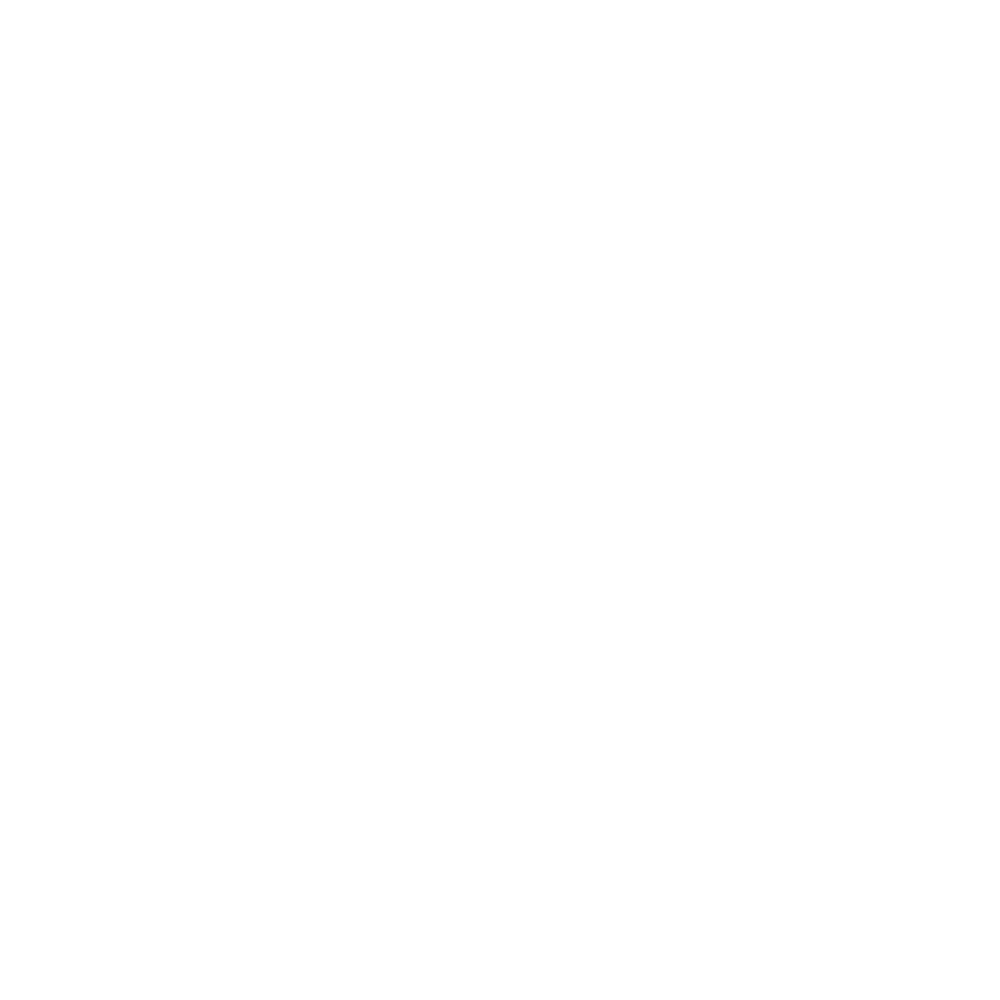 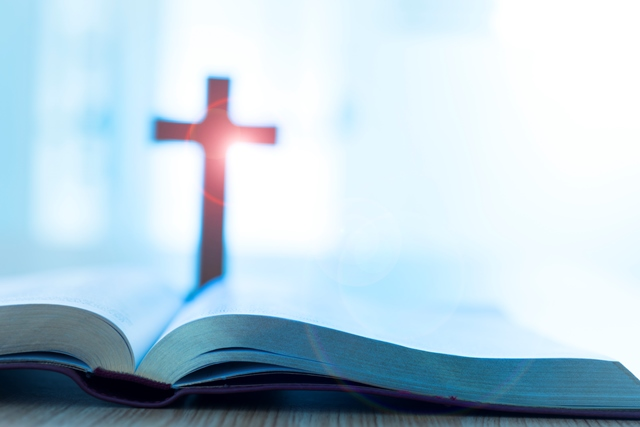 